Муниципальное дошкольное образовательное учреждение«Детский сад №71 »«Широкая Масленица»(фольклорный праздник для старших дошкольников)                                                     Подготовила:                                                                               воспитатель                                                                              первой квалификационной                                                категории                                                         Ямщикова Е.В.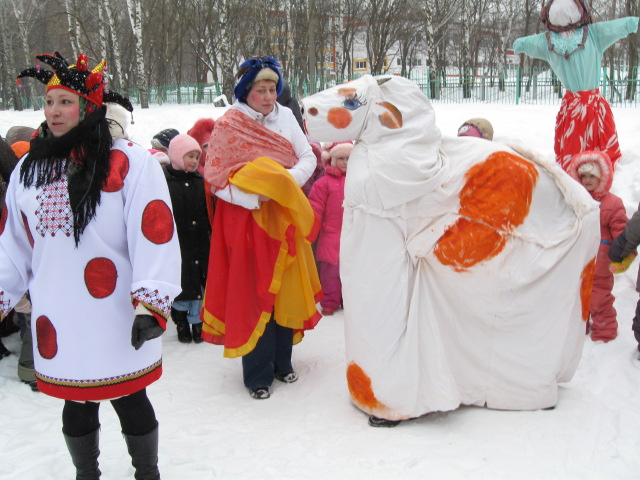 Саранск-2015г.Действующие лица.Взрослые:****Зимушка-зима****Бурь Яга****Дячка  Най-Най****Весна-красна****Масленица.Ход праздника.Праздник  проходит на улице.Выходит Зимушка-зима со словами:Снег пушистый стелется,Улица бела.Я — Зимушка-зима,В гости к вам пришла!Хорошо ли вам было зимой?Дети :Хорошо!****Дети исполняют песню“Что вам нравится зимой”Муз.Е. Тиличеевой.Ребенок:Хватит реки льдом ковать!Лес морозить, птиц пугать!Уймитесь, ветры полуночные,С морозами, метелями и вьюгами!****Русская народная песня“Ах ты, зимушка-зима!”Зимушка-зима:Вижу, вижу, пришла пора прощаться! Пора весне дорогу уступить! Да где- же она?(Прибегает Бурь Яга.)Бурь Яга:Привет, друзья! Знаете кто я?Дети:Баба Яга!Бурь Яга:А вот и не угадали! Я Бурь Яга. Я пришла к вам из мордовской сказки.******Песня Бурь Яги.Зимушка-зима:Бурь Яга, а не знаешь, почему Весна опаздывает?Бурь Яга:А я её спрятала. Ни за что не найдете! А куда я Весну спрятала, не скажу. Я вредная.Зима: Ребята, придется нам идти к Дячке Най-Най. Он родственник Бурь Яги и должен знать, куда она спрятала Весну.Бурь Яга: Пойдемте, пойдемте, но он вам ничего не скажет. Он тоже вредный.(Все переходят на другую площадку,  где заранее сделан дом для Дячки Най-Най. Он в тулупе, шапке-ушанке, унылый весь такой.)Бурь Яга:Что это ты грустишь?Дячка Най-Най:Замерз совсем! Жду, не дождусь, когда Весна появится!Бурь Яга:Далась тебе Весна! Я ж ее спрятала, а куда, не скажу.Зима: Дячка Най-Най, помоги нам Весну вернуть.Дячка Най-Най: Вот еще! Не буду я вам помогать.Дети: Пожалуйста, помоги нам!Дячка Най-Най: Ну, хорошо. Мы с Бурь Ягой вернем вам Весну, но с одним условием.Зима: С каким условием?Бурь Яга: Вы должны нас развлечь.Зима: Ребята, давайте споем песню.*****Песня «Зимняя песенка», Муз. М. КрасеваБурь Яга: Веселая песня, но не на нашем языке. Спойте-ка нам на мордовском языке.*****Дети исполняют Мордовскую народную песню «Вай Ванине, Ванене»Бурь Яга и Дячка Най-Най вместе: Ой, как хорошо! Какая замечательная песня! Но мы хотели бы поиграть с вами.Зима:А как называется ваша игра?Бурь Яга и Дячка Най-Най вместе:А игра называется «В базар»******Мордовская народная игра « В базар»Дячка Най-Най: Ой и развлекли вы нас. Ой, как весело мы время провели!Зима: А Весну вы нам вернете?Бурь Яга: Чтоб Весна пришла, надо её позвать.(Дети произносят закличку на мордовском языке.)Сак, сак тундо!Сак, сак мазыйне!Сак,сак чи!Сак,сак валдыне!Сак,сак пиземе!Сак,сак лембине!(Звучит запись звуков весеннего леса. Выходит Весна.)Бурь Яга: Простите нас люди добрые. Мы больше так не будем.  Отпустите нас домой, в лес.Весна-красна:Здравствуйте, друзья мои верные! Долго я к вам добиралась, Бурь Яга  меня похитила! Что нам делать с ней? Простить? Будь по-вашему!Зимушка-зима (кланяется).)Нашли мы тебя, сестричка! (Детям). Останется с вами Весна надолго. Теплом, солнцем будет вас радовать! И про меня не забывайте, добром вспоминайте, зовите в гости, когда время придет!Дети кружатся в хороводе под музыку Н. Римского-Корсакова “Проводы зимы”.В конце хоровода Зимушка-зима уходит.Весна-красна:А какие весенние месяцы вы знаете?Дети.*****Март, апрель, май.Весна-красна:А о приметах весенних можете рассказать?(Детям заранее дают задание.)Дети.*****В марте облака плывут быстро и высоко — к хорошей погоде.*****Частые туманы в марте предвещают дождливое лето.*****Апрель с водою — май с травою.*****Мокрый апрель — хорошая пашня.*****Май холодный — год хлебородный.*****Коли в мае дождь, будет и рожь.*****Звучит песня “Выйди, солнышко!”, Муз. Р. Паулса.Весна-красна:Давайте поиграем:****Игра “Попади в снеговика”. (Дети берут “снежки” (мячики) и пытаются попасть в снеговика, нарисованного на большом листе бумаги. Победит тот ребенок, который попадет в снеговика большее количество раз. )(Бурь Яга И Дячка Най-Най принюхиваются, поглядывают в сторону столов.)Весна-красна:Что это наши гости так беспокоятся? Вам что, скучно?Бурь Яга:Запах откуда-то такой забытый!Дячка Най-НайЛюбимый, вкусный!Весна-красна:Я ведь не одна пришла, со мной дорогая гостья — Масленица! Зовите ее!(Входит с маленькими детьми Масленица.)Дети (поют):Едет Масленица дорогая!Наша гостьюшка годовая!На саночках расписных,На кониках вороных.Живет Масленица 7 деньков,Оставайся с нами 7 годков!Масленица (кланяется).Спасибо, дорогие, что приветили! Масленица бывает в конце февраля — начале марта. Она возвещает об окончании зимы и начале весны. Масленица — великий праздник на Руси. Народ его отмечает шутками, играми, плясками, кулачными боями и сытными застольями, обязательно с блинами. А что вы знаете о Масленице?Дети:На масленицу наши мамы и бабушки пекут вкусные блины всю неделю. Заканчивается масленица в воскресенье – его называют прощеным воскресеньем. В этот день прощают все обиды, забывают ссоры, признают свои ошибки, мирятся. Воскресенье — проводы Масленицы.Наша Масленица годовая,Она гостьюшка дорогая!Она пешая к нам не ходит,Все наконях разъезжает.Чтобы кони были вороные,А слуги — молодые!Масленица:Спасибо, детушки!Сад ваш не велик,Да стоять не велит!Давайте играть!*****Игра “Горшок”.( Дети-“горшки” сидят по кругу на корточках. Масленица. Продаю горшки, продаю горшки! Выбегает “покупатель”, обегает детей, останавливается у одного ребенка-“горшка”. Масленица (хвалит горшок).Смотри, какой горшок красивый, блестящий, в нем и сметану можно держать, и молоко налить, и деньги прятать. Покупай!(“Покупатель” и “горшок” обегают круг, при этом “покупатель” старается занять место “горшка”. В этом случае “горшок” становится “покупателем”. Игра повторяется, только теперь “продавцом” вместо Масленицы становится ребенок.)Ребенок (обращаясь к Масленице):Тин-тин-тинка!Подай блинка,Оладышки, прибавышки!Тетушка, не скупись!Масленым кусочком поделись!Масленица:Пожалуйте к столу, гости дорогие! Я вас дожидалась. Сдобные лепешки нелезут в окошко! А горячие блины в рот захотели!*****Звучит русская народная песня “Блины”. (Дети угощаются.)Ребенок: Масленица загорелая! Всему свету надоела!Обманула, подвела, годика не дожила!Ребенок:А мы Масленицу провожаем,Важно-тяжко по ней вздыхаем!Ой, ты, Масленица! Воротись!Через год покажись!Масленица:Я гуляла с вами,Теперь сажусь в сани!По лесам плясала,Да больно устала!Кончится веселье — садитесь за дело!*****Дети (поют).Ты прощай, прощай, прощай,Наша Масленица!Ты не в среду пришла и не в пятницу.Ты пришла в воскресенье,Всю неделю веселье!Ты пришла с добром,С сыром, маслом и яйцом!Со блинами, с пирогами,Да с оладьями!Весна-красна:Что ж, друзья! Пора и мне в лес! Порядок после Зимушки навести да разбудить лесных жителей, деревья, кусты! Приходите к нам, но не обижайте моих лесных жителей!(Звучит весёлая музыка, праздник заканчивается, все детки и воспитатели угощаются блинами, танцуют, веселятся.)